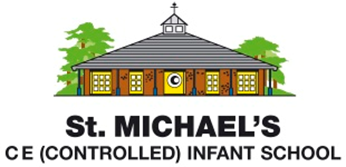 Religious Education – Progression of Knowledge and SkillsEnd of year expectations (from Living Difference IV)Progression in conceptual knowledge within Christianity units – based on Understanding Christianity ‘Building Blocks’At CommunicateAt ApplyAt Inquire and ContextualiseAt EvaluateYear Rbegin to express creatively their response to their own experiences of the concepts/words introducedbegin to recognise their responses relate to events in their own livesbegin to recognise what has been taught about the concept/word and how they are used in the tradition studiedin simple terms children begin to recognise something of the value of these concepts/words in the lives of those living in the traditions studied as well as for their own lives and communitiesYear 1express creatively their response to their own experiences of the concepts/words introducedrecognise their responses relate to events in their own livesrecognise what has been taught about the concept/word and how they are used in the tradition studiedin simple terms children recognise something of the value of these concepts/words in the lives of those living in the traditions studied as well as for their own lives and communitiesYear 2express creatively their response to their own experiences of the concepts/words introducedrecognise (in a different way to Year 1) how their responses relate to events in their own and sometimes other people’s livessimply describe what has been taught about how the concept/word and how it is used in the tradition studiedin simple terms children can discern something of the value of these concepts/words in the lives of those living in the traditions studied as well as for their own lives and communitiesGodCreationIncarnationGospelSalvationYear R Children will know that:The word God is a nameChristians believe God made our wonderful world Children will know that:The word God is a nameChristians believe God made our wonderful worldChildren will know that:Christians celebrate Jesus’ birthChildren will know that:Christians believe Jesus is a good friend to peopleChildren will know that:Christians remember Jesus’ last week at EasterYear 1Children will know that:Christians believe in God and that they find out about God in the BibleChristians believe God is loving and forgivingChristians try to live in ways that please GodChildren will know that:Christians believe that God created the universeChildren will know that:Christians believe that Jesus is God and that he was born as a baby in BethlehemChristians celebrate Jesus’ birth, and Advent for Christians is a time of getting ready for Jesus’ coming-Children will know that:Easter is very important in the ‘big story’ of the BibleChristians believe Jesus rose again, giving hope of a new lifeYear 2Children will know that:Christians believe in God and that they find out about God in the BibleChristians believe God is loving and forgiving and also Lord and King; and there are some stories that show thisChristians worship God and try to live in ways that please himChildren will know that:Christians believe that God created the universeChristians believe the Earth and everything in it are important to GodChristians believe humans should care for the world because it belongs to GodChildren will know that:Christians believe that Jesus is God and that he was born as a baby in BethlehemThe Bible points out that his birth showed he was extraordinary (for example, he is worshipped as a king, in Matthew) and that he came to bring good news (for example to the poor, in Luke)Children will know that:Christians believe Jesus brings good news for all peopleChristians believe Jesus’ teachings make people think hard about how to live and show them the right way.Children will know that:Easter is very important in the ‘big story’ of the Bible.  Jesus showed that he was willing to forgive all people, even for putting him on the crossChristians believe Jesus builds a bridge between God and humansChristians believe Jesus rose again, giving people hope of a new life